改定履歴STEP1　新規登録1-1　メールアドレスの登録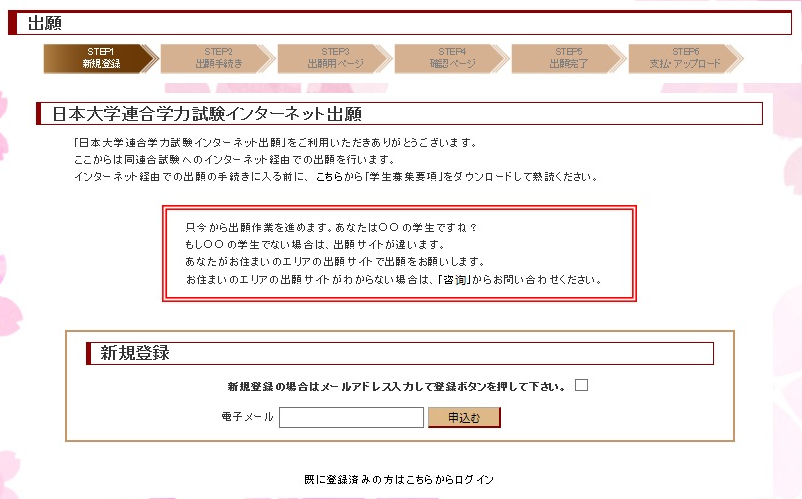 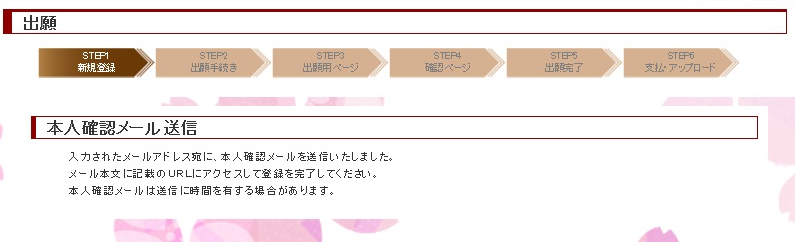 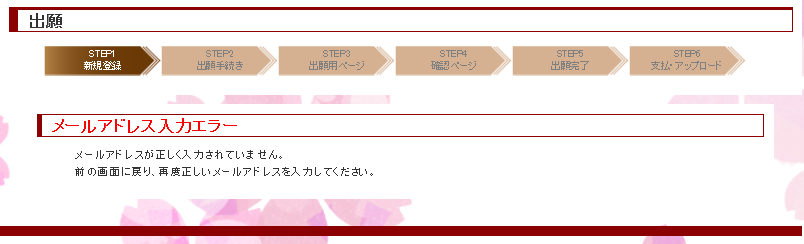 1-2　事務局よりパスワードが発行・メール配信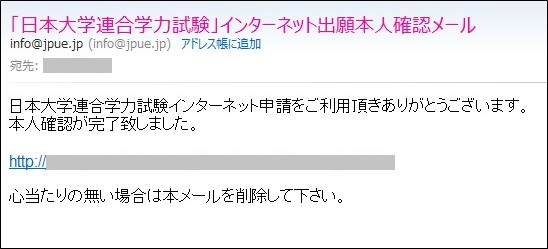 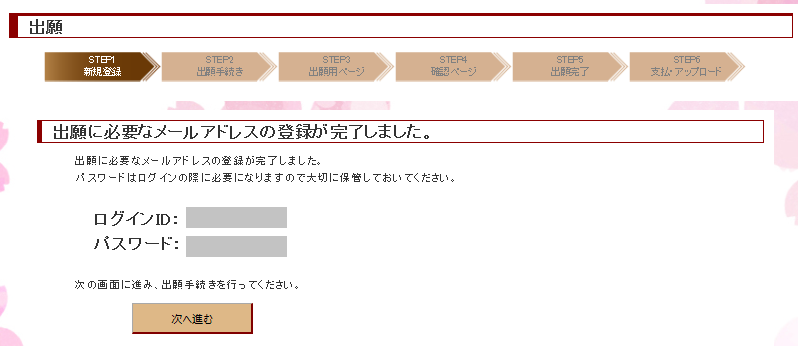 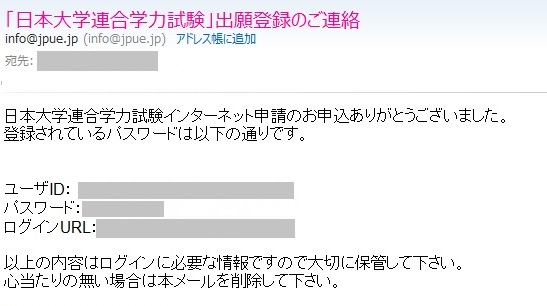 STEP2　出願手続き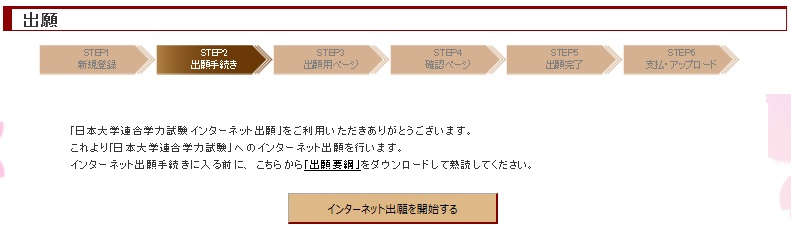 STEP3　出願用ページ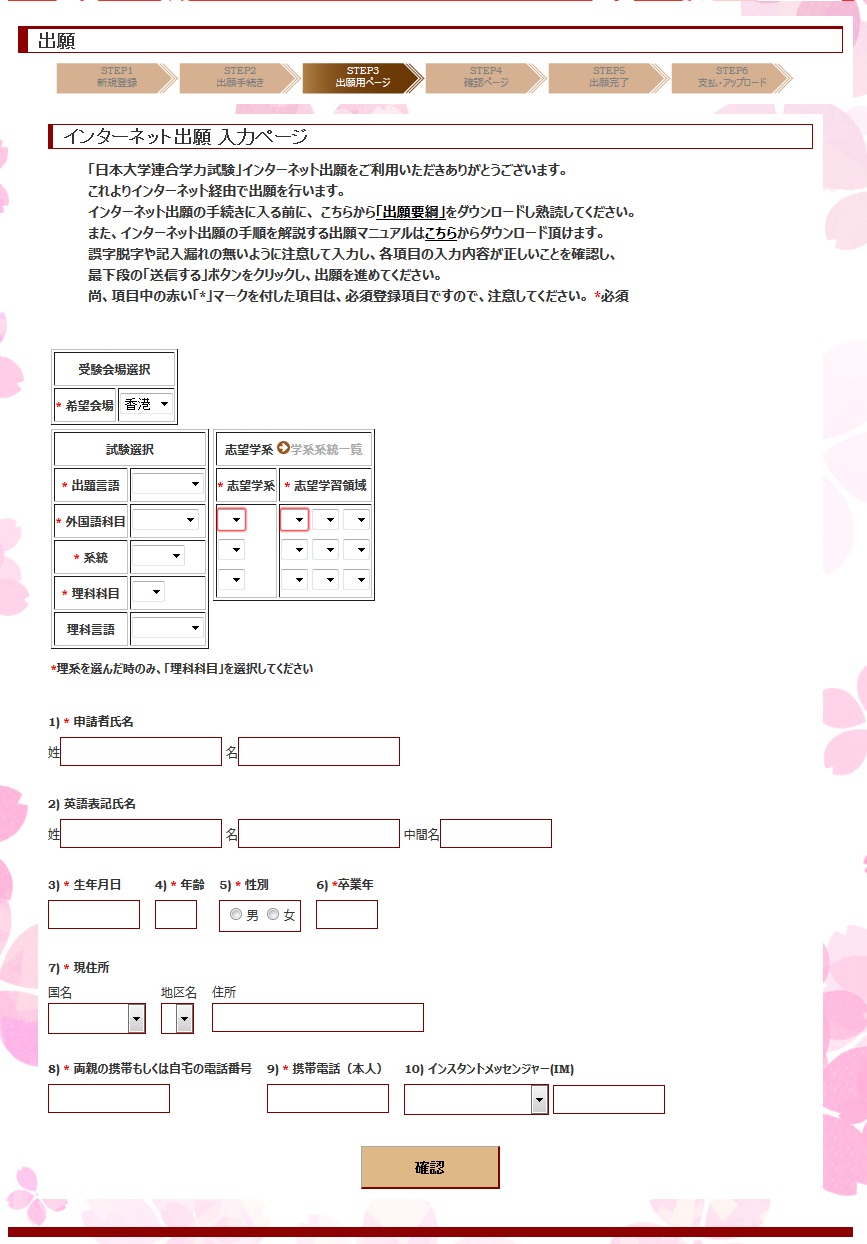 STEP4　確認画面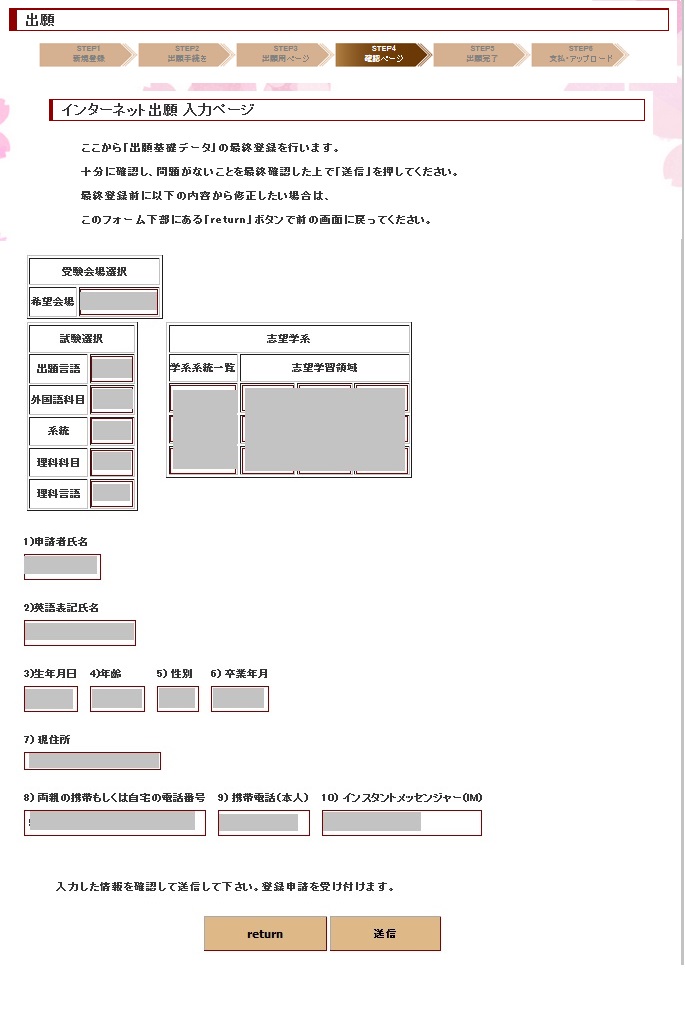 STEP5　出願完了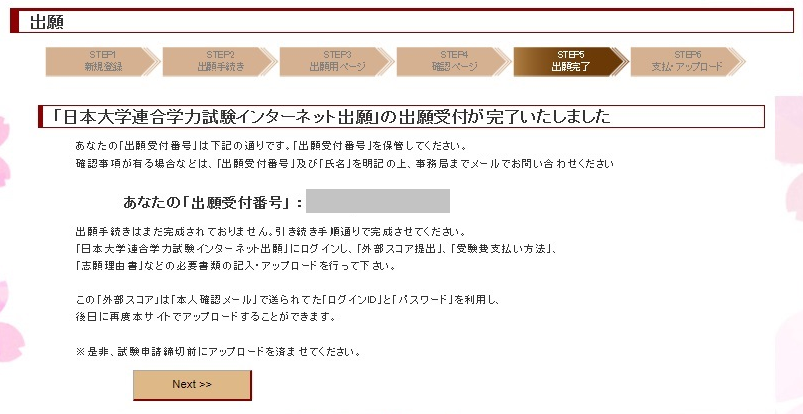 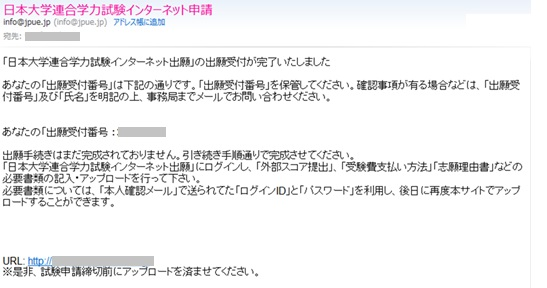 STEP6　支払・アップロード6-1　出願料の支払いについて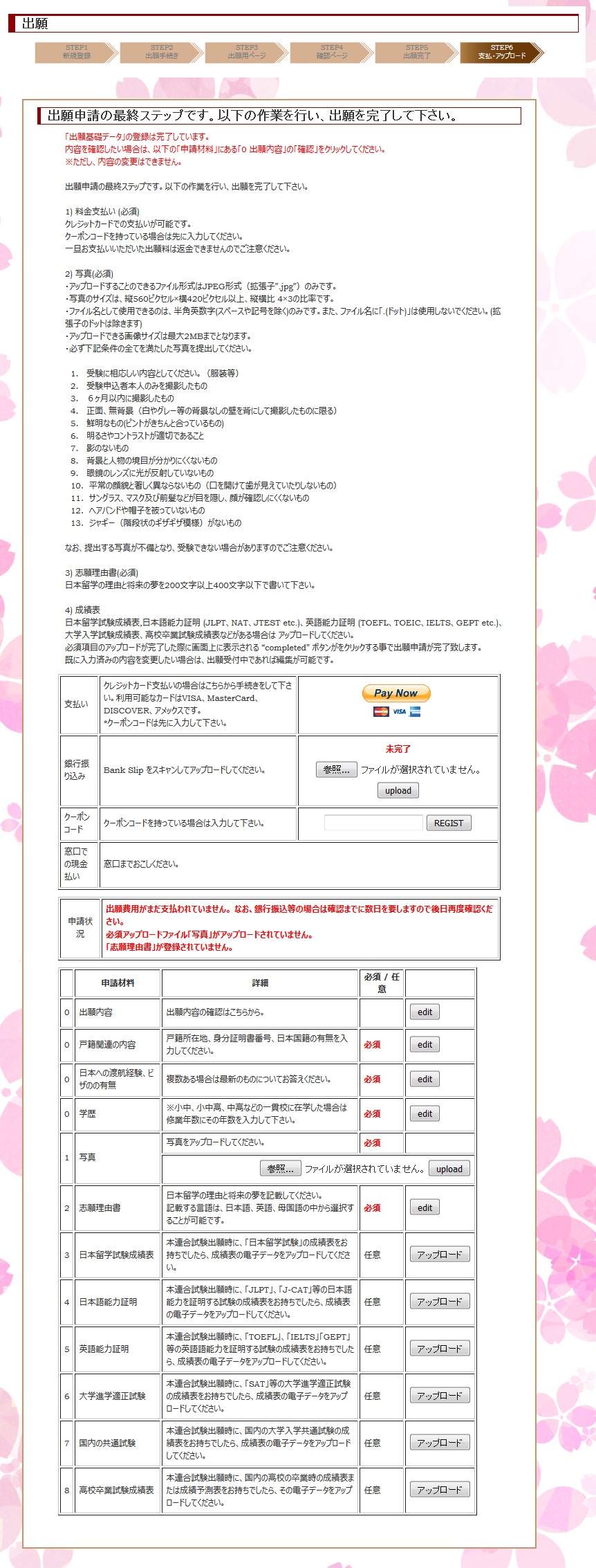 6-1-1　クレジットカードの場合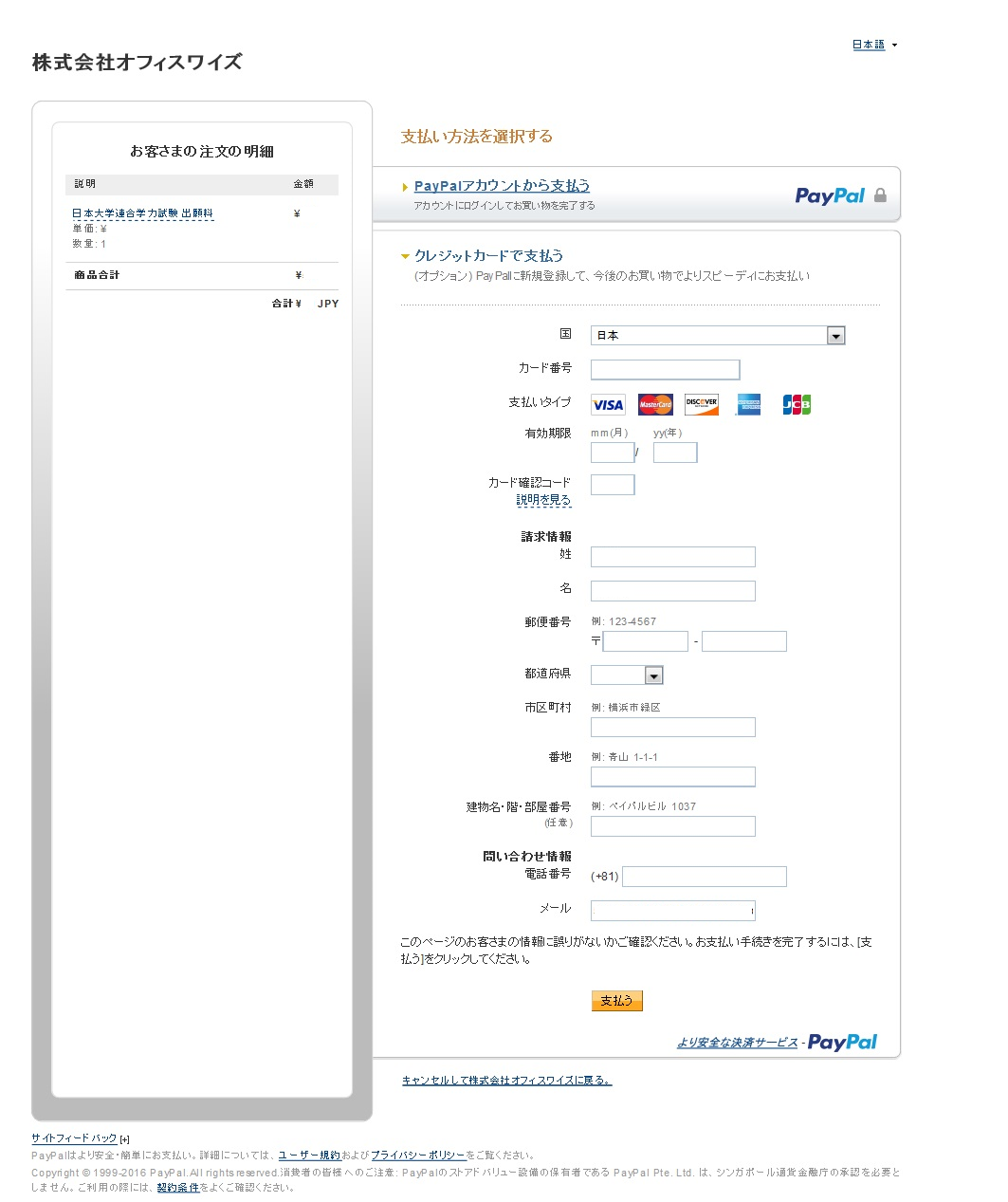 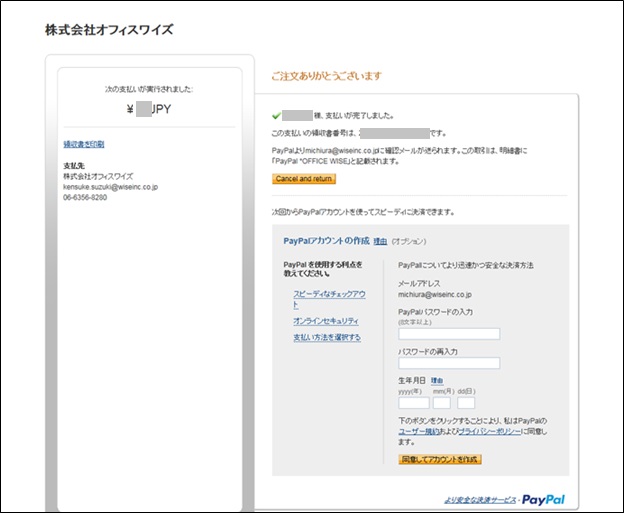 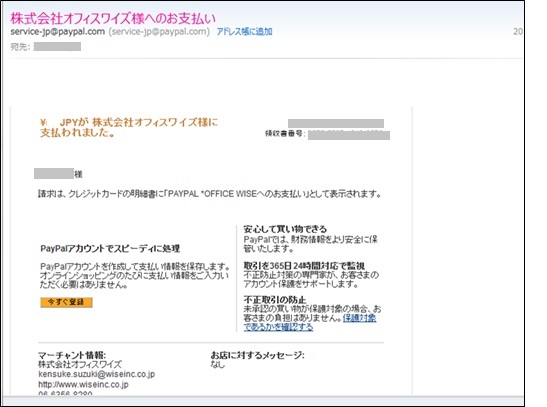 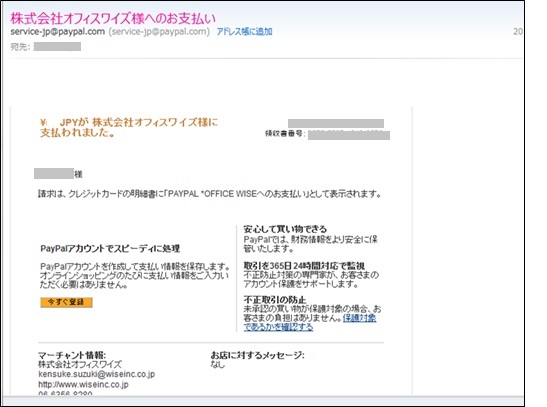 6-1-2　銀行振り込みの場合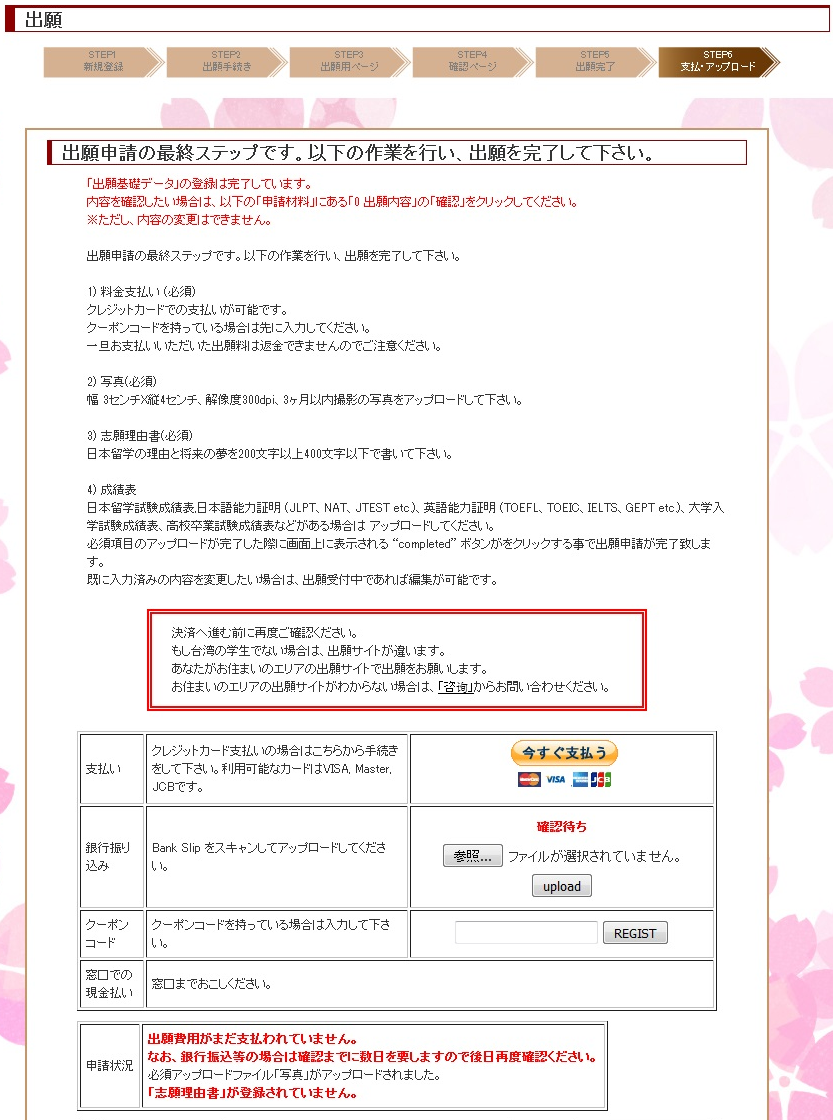 6-1-3　支払い済みクーポンの場合6-1-4　窓口での現金支払いの場合6-2　支払いが完了した場合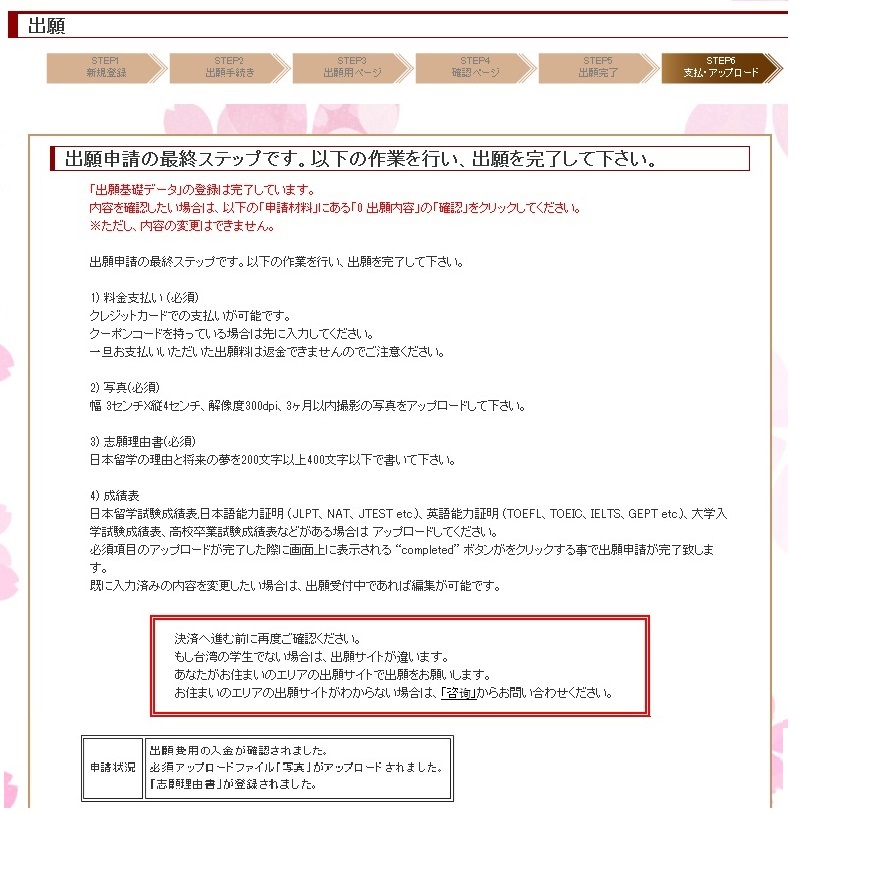 6-3　出願材料の入力・アップロードをする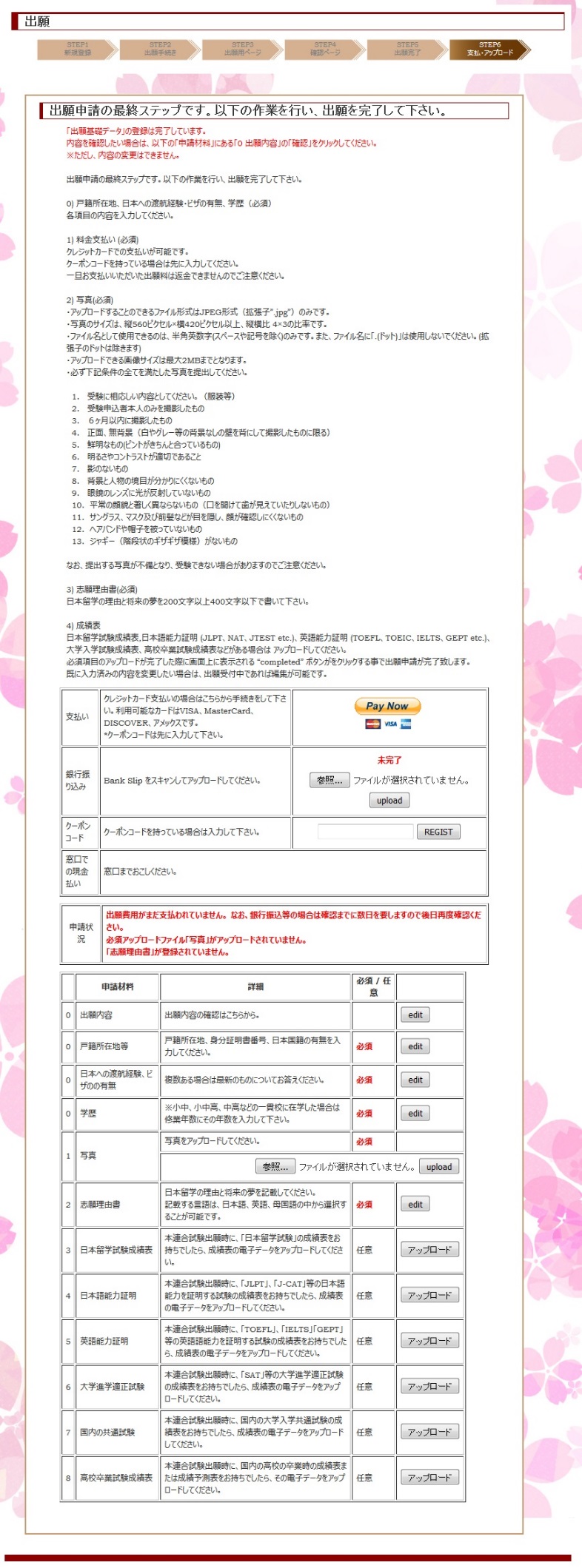 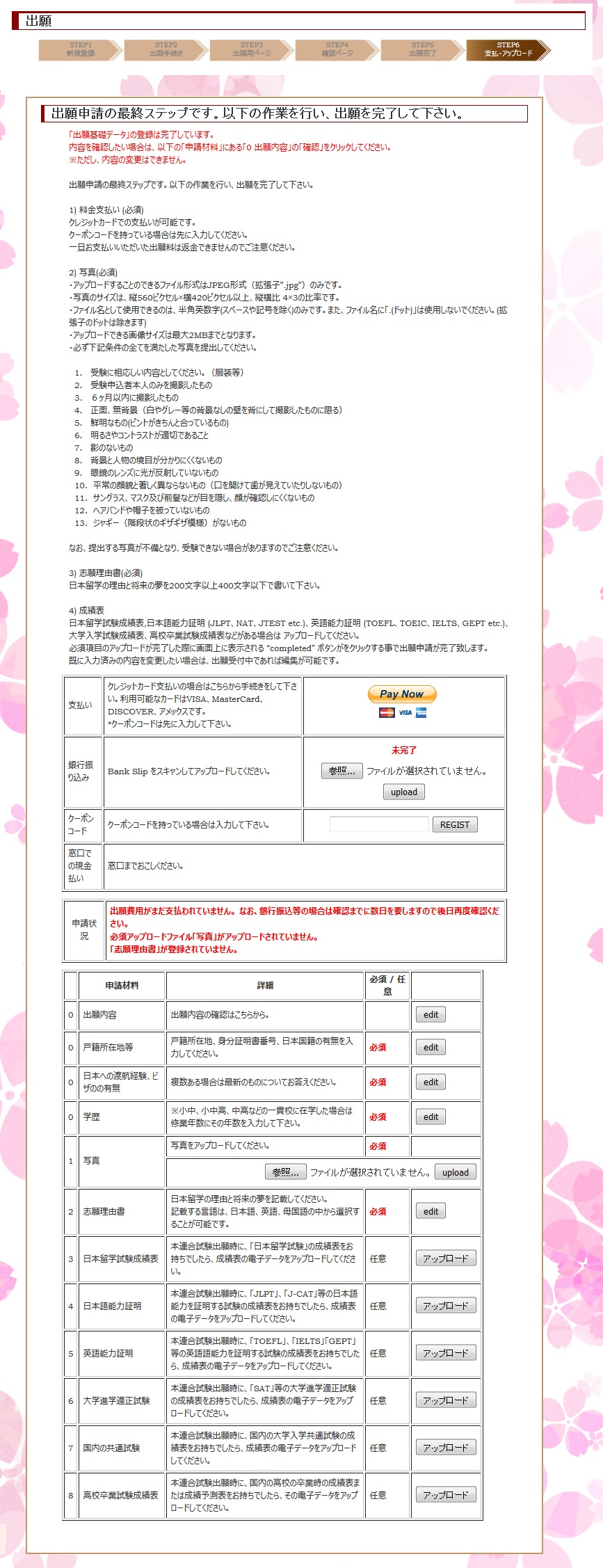 6-3-1　写真をアップロードする（必須）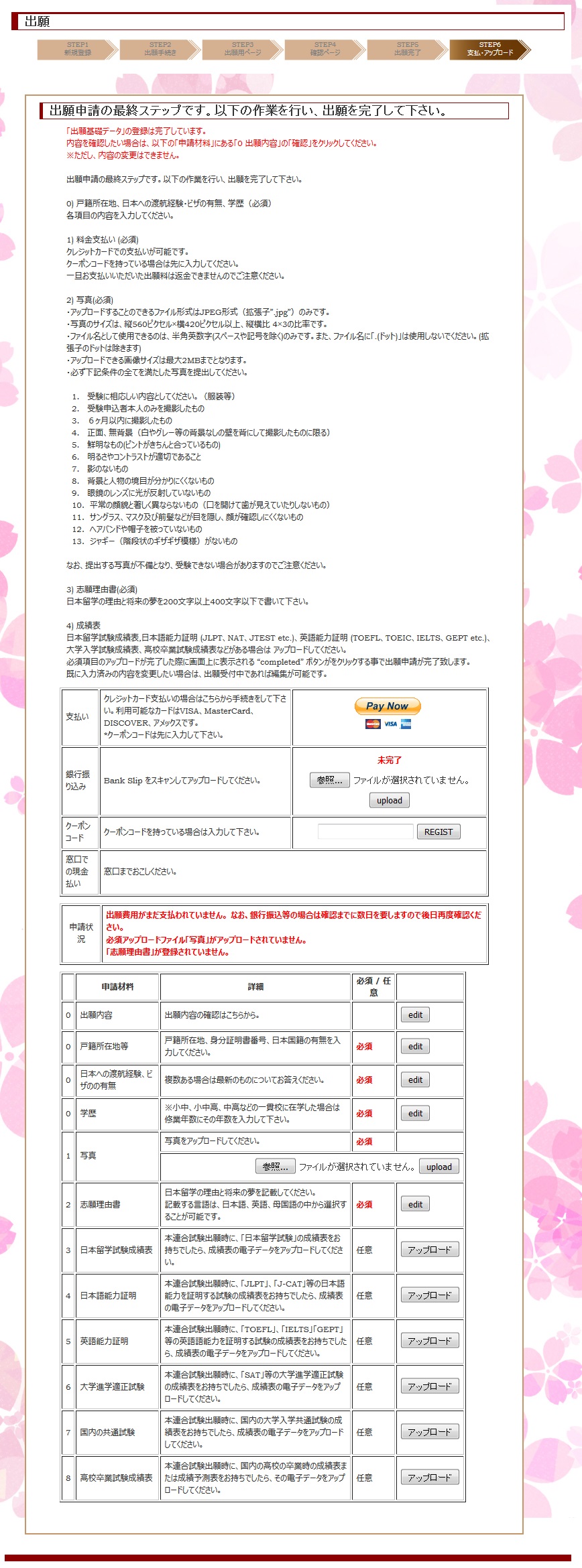 6-3-2　出願理由書のフォームに入力する（必須）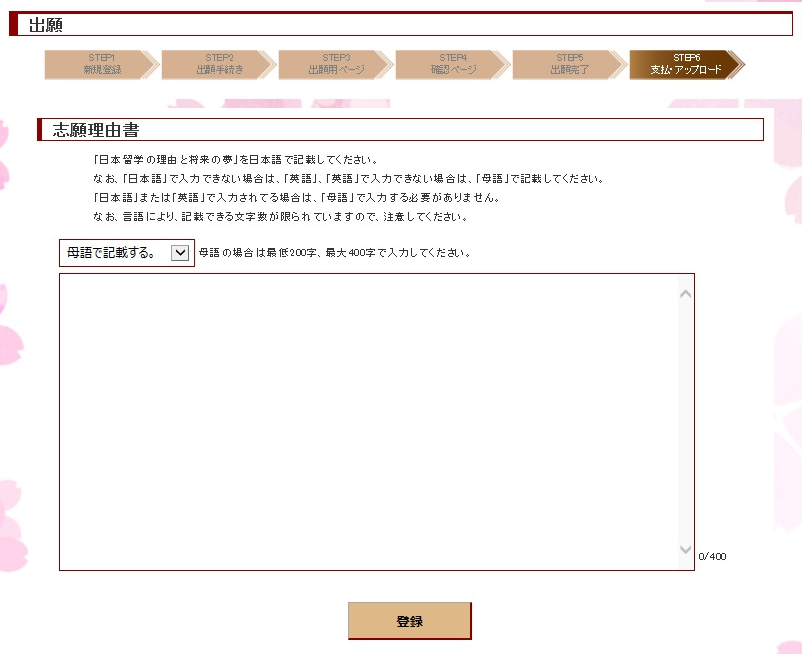 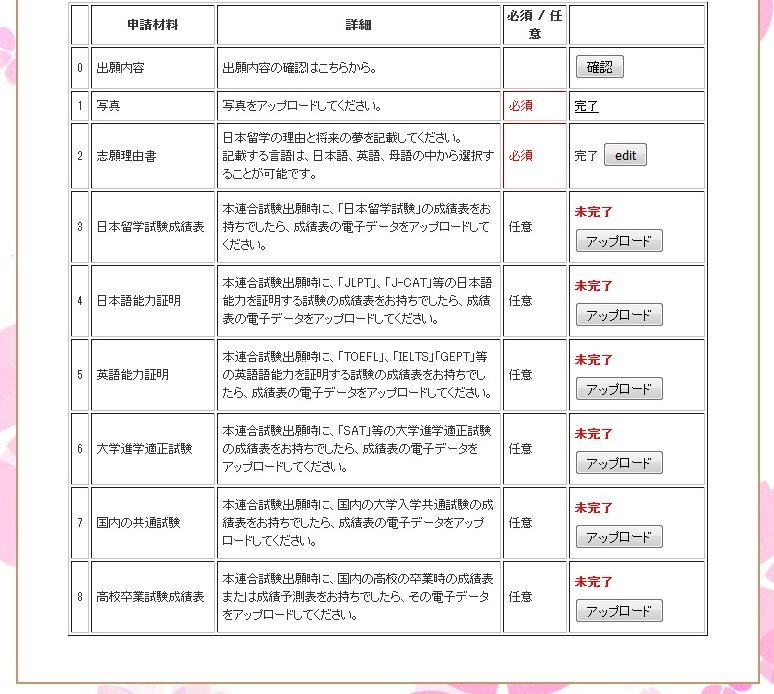 6-3-3　成績表をアップロードする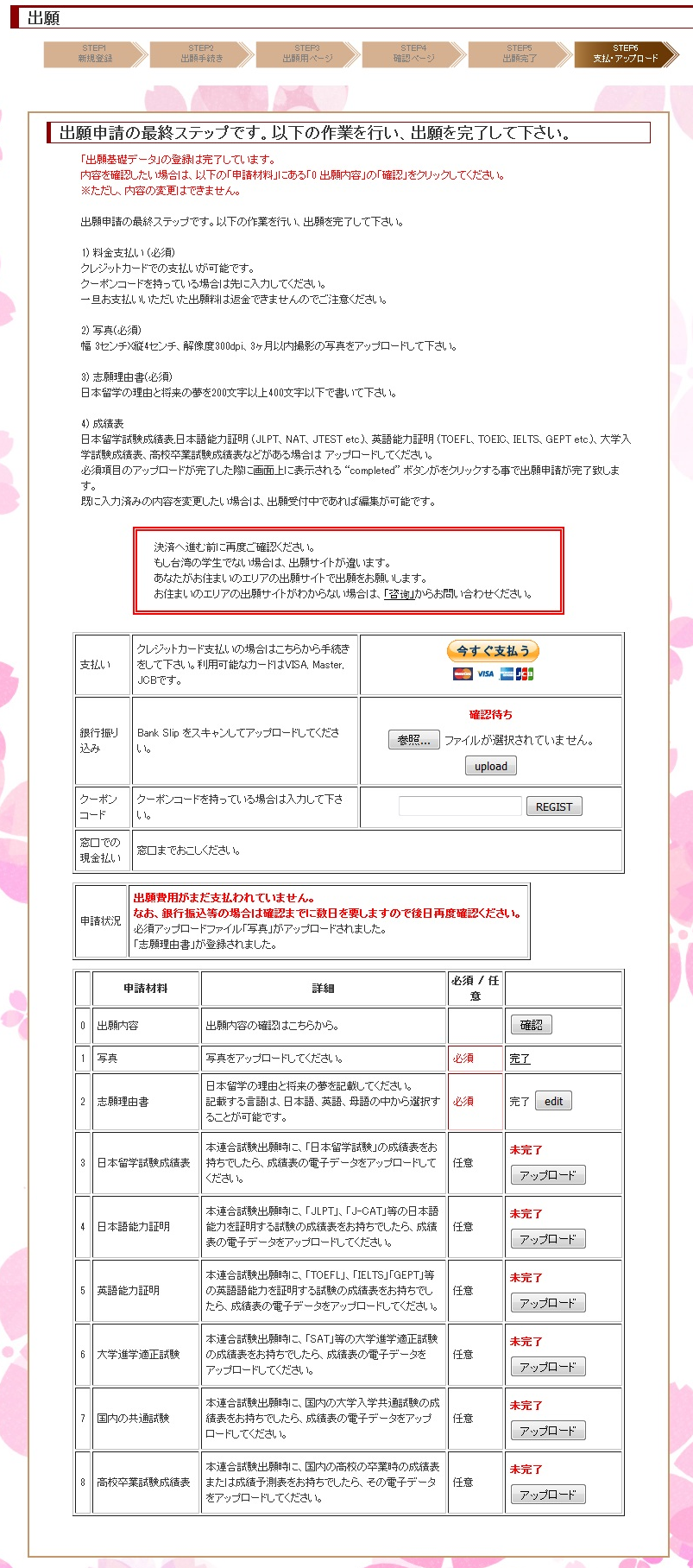 1.　日本留学試験成績表の入力画面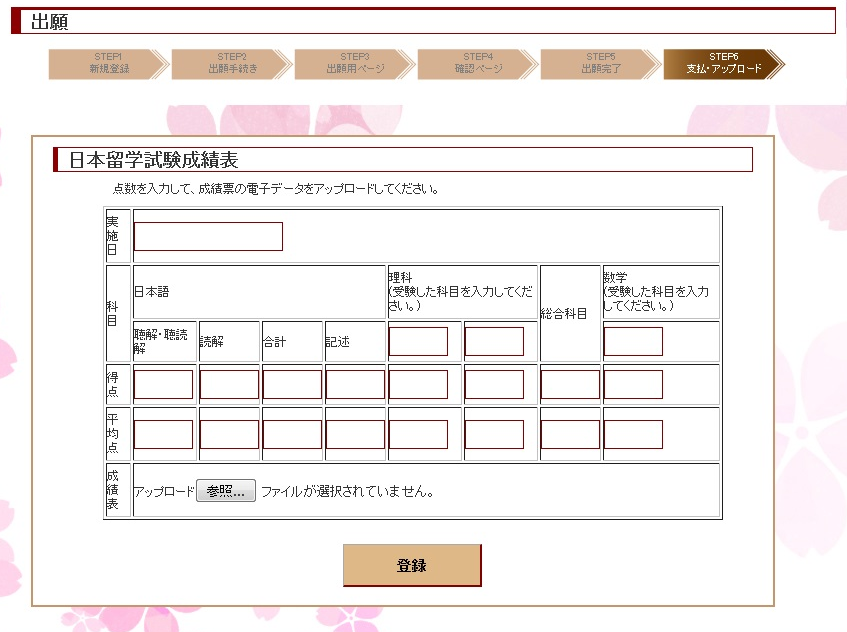 2.　日本語能力証明の入力画面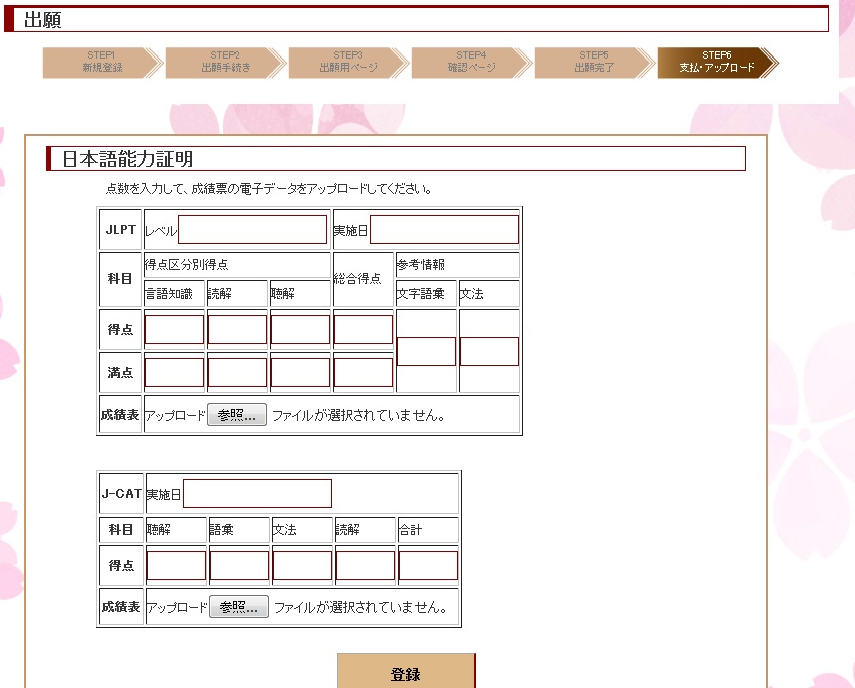 3.　英語能力証明の入力画面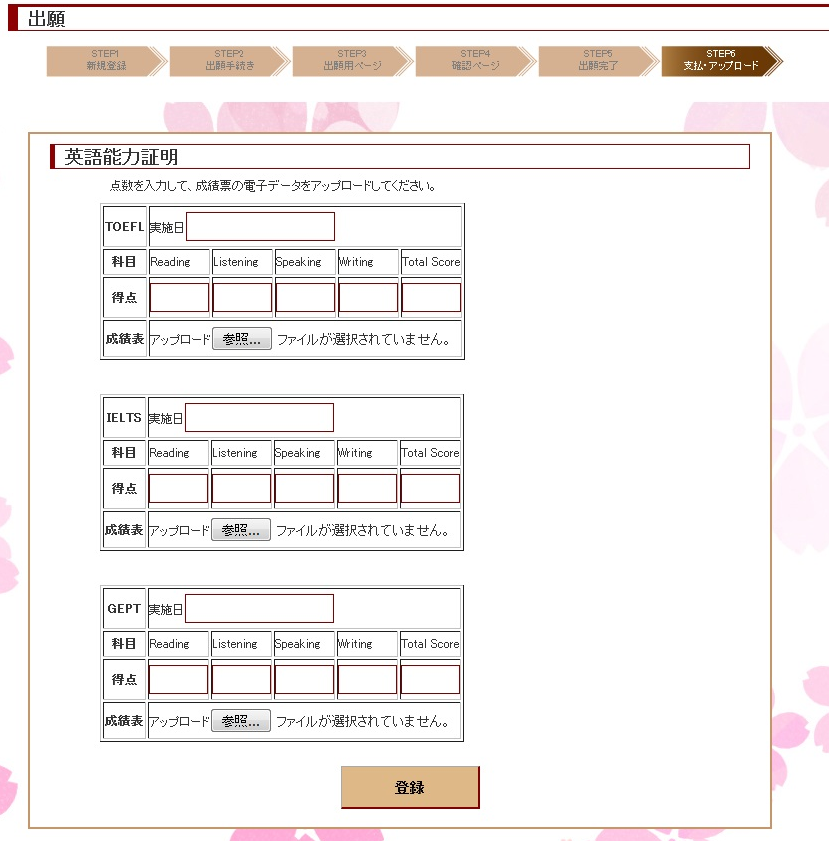 4.　大学進学適正試験の入力画面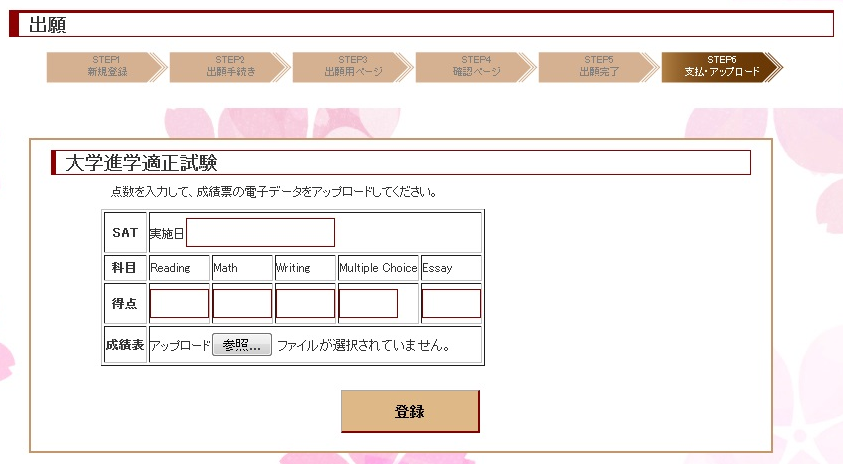 5.　国内の共通試験の入力画面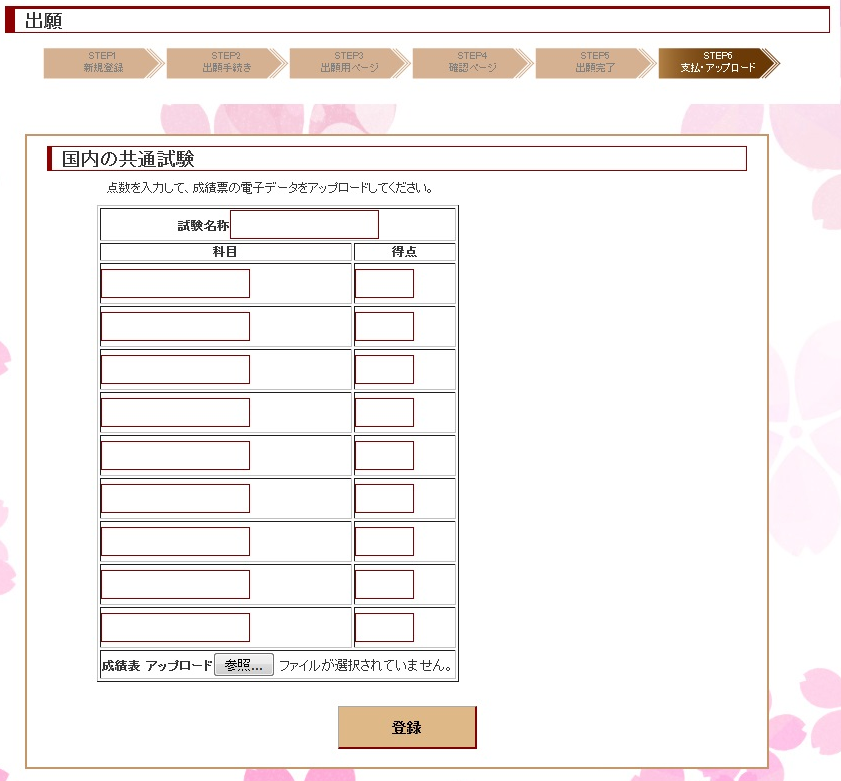 6.　高校卒業試験成績表の入力画面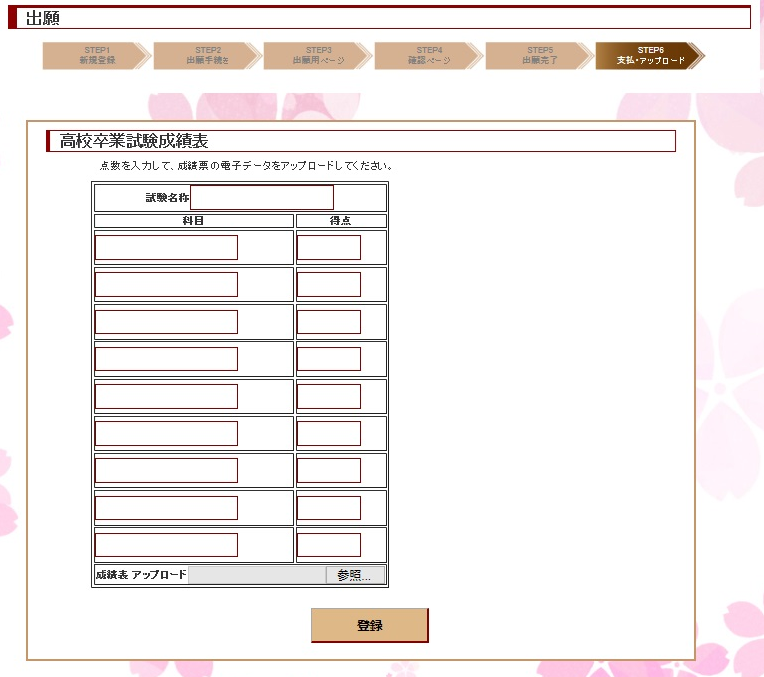 6-3-4　アップロードが完了した場合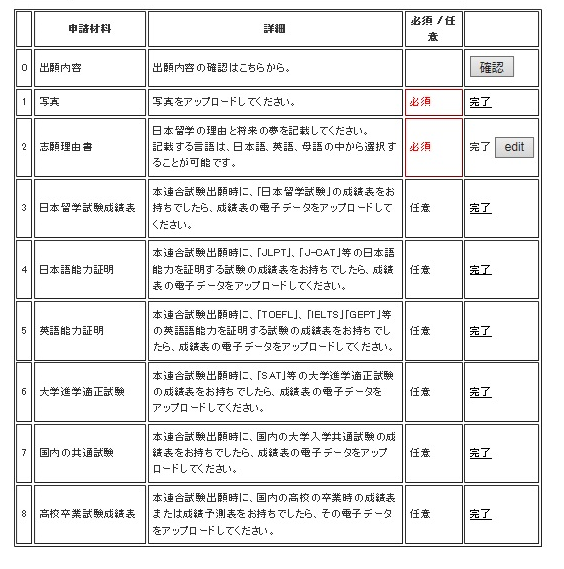 6-4　出願を完了する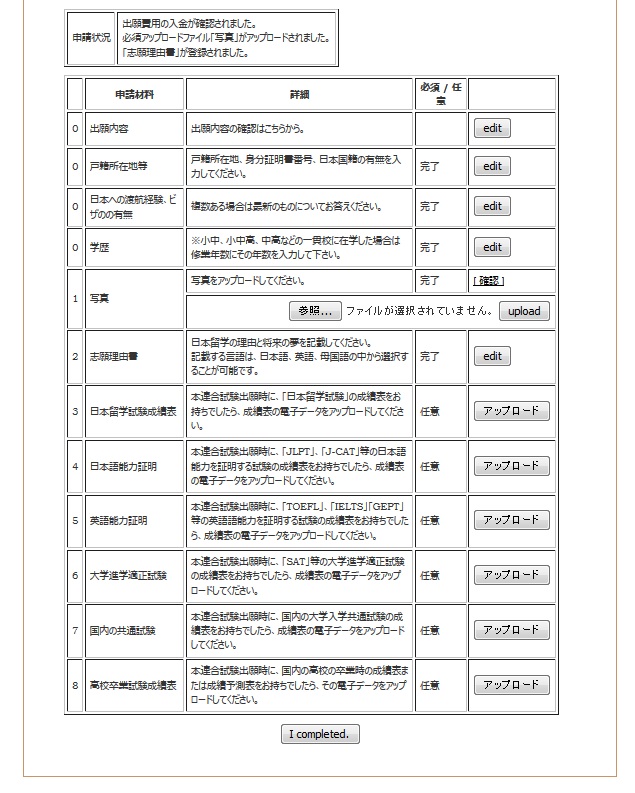 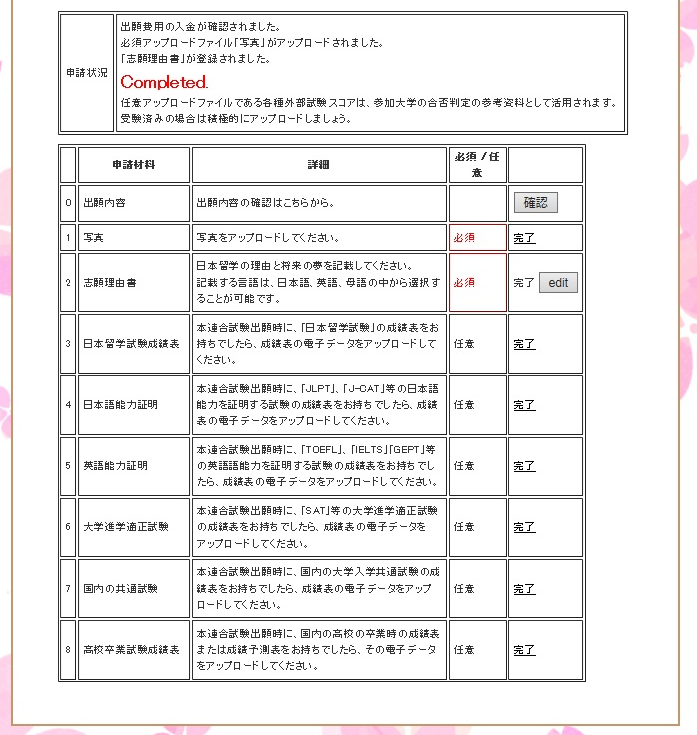 出願内容を確認する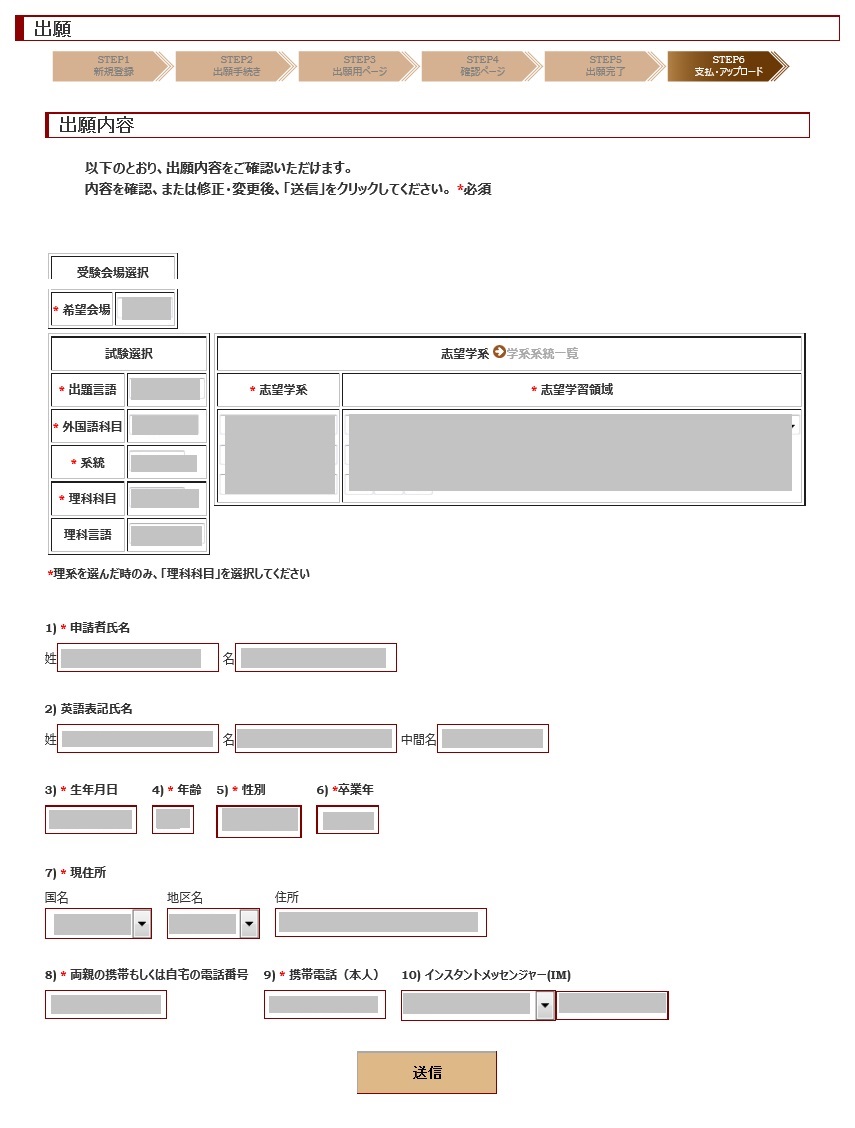 再度ログインをする場合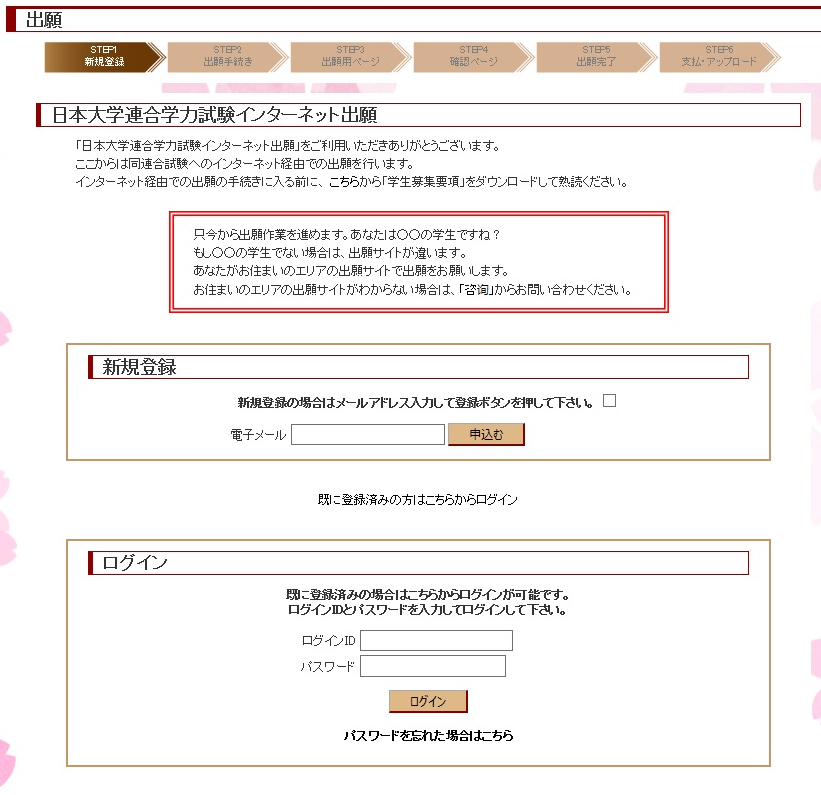 1.再度ログイン後に再開する画面①　（STEP5申請完成の画面まで完了していない場合）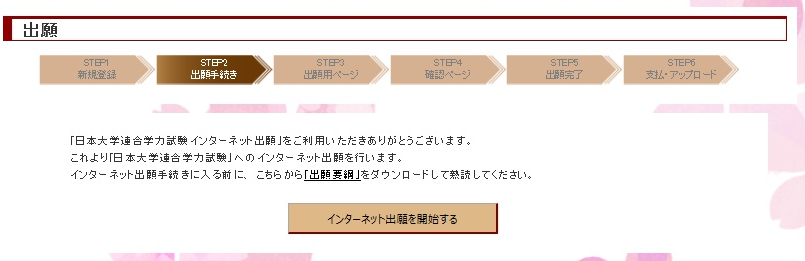 2.再度ログイン後に再開する画面②　（STEP5申請完成の画面まで完了している場合）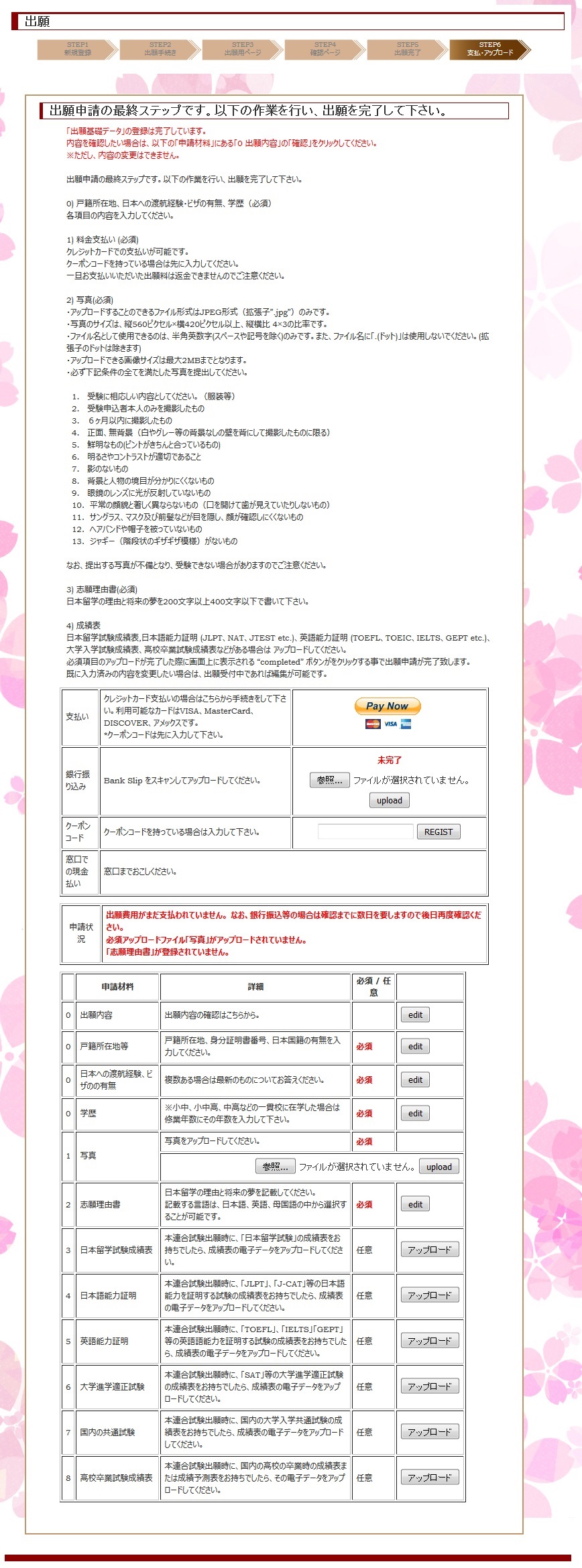 パスワードを忘れた場合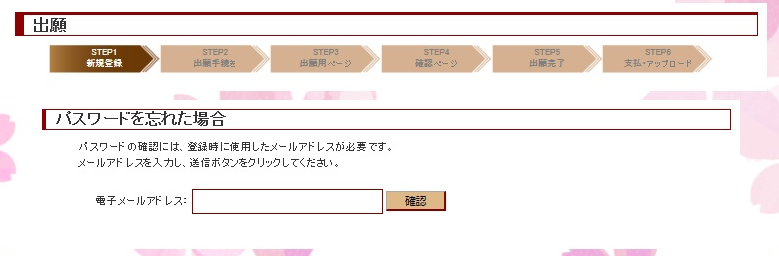 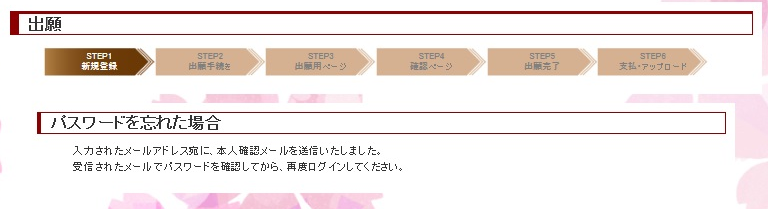 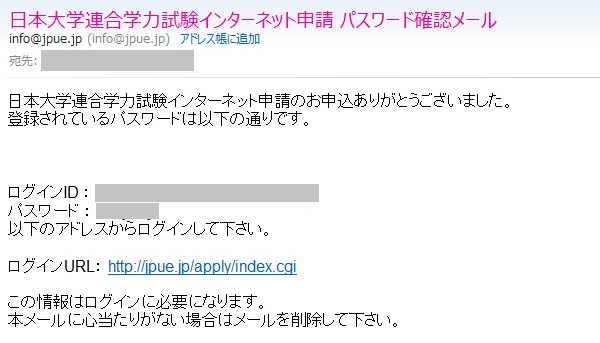 バージョン改定日改定履歴Ver.1.02016/9/12初版